La  vie  de  l’ escargot.L’ escargot  se  réveille  au  printemps. 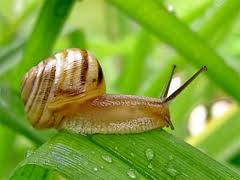 Il  aime  la  pluie  et  l’  humidité. Il  se  cache  sous  les  pierres,  les  branches  et  les  feuilles.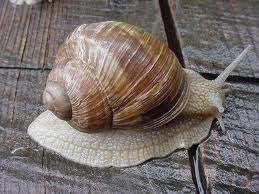                                             L’ escargot  bave.                                              Il  se  déplace  en  glissant                                              sur  son  pied.  Il  rampe.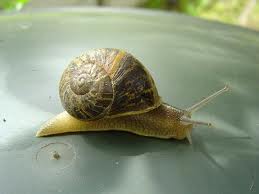 L’  escargot  touche  à  l’ aide  de  ses  petites  cornes.                                                  Il  a  une  bouche  sous  sa        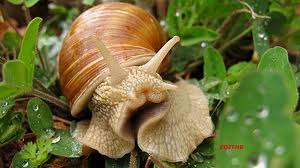                                                   tête.                                                    Il  lèche  les  feuilles                                                    avec  sa  langue  râpeuse.A  l’  extrémité  des  grandes  cornes,  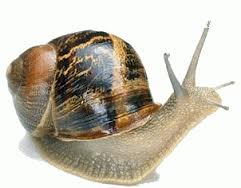 l’ escargot  a  des  yeux.  Il  ne  voit  pas  bien.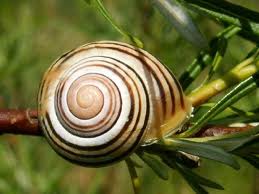                                               Pour  se  protéger,                                               l’ escargot  se  rétracte                                                dans  sa  coquille.Les  oiseaux  cassent  les  coquilles  à  coup  de  bec  et  mangent  les  escargots. Les  hérissons  et les  rats  sont  aussi  des  prédateurs  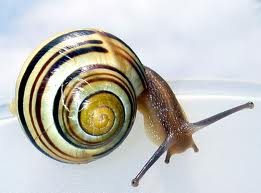 de  l’  escargot.Quand  l’ escargot  sort  de sa  coquille, il  avance  sa  tête  et  sort  ses  cornes.L’  escargot  respire  de  l’ air  par  un  trou  dans  sa  coquille.                                              Chaque  escargot  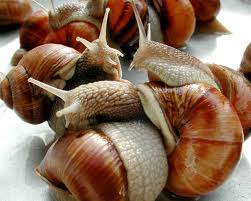                                               est  mâle  et femelle.                                              Les  escargots  s’ accouplent                                                                   par  le   cou.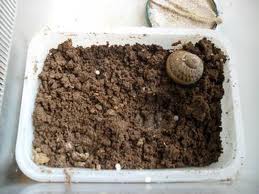 Quelques  semaines  après, les  escargots  pondent  des œufs  dans  le  sol.Un  petit  escargot  avec  sa  coquille  se  développe  dans  chaque  œuf.Après  4  semaines, les  bébés  escargots  naissent. Leur  coquille  est  molle  et  transparente.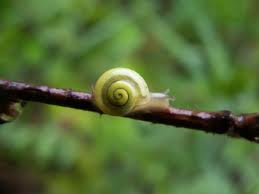 A  la  fin  de  l’  été, le  petit  escargot  aura  une  coquille  solide  et  colorée.Au  début  de  l’ hiver,  l’ escargot  s’  enterre  dans  le  sol.  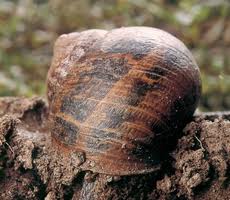 Il  se  retire  dans  sa  coquille  et  referme  sa  coquille  avec  de la  bave  qui  durcit  et  forme  un  bouchon.L’ escargot  restera  à  l’ intérieur  de  sa  coquille  pendant  tout  l’ hiver.               Il  se  réveillera  au  printemps  suivant. 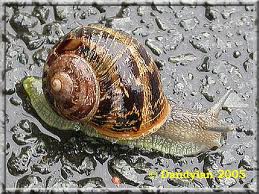 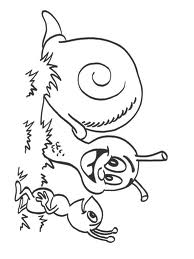               Éveil  scientifique :